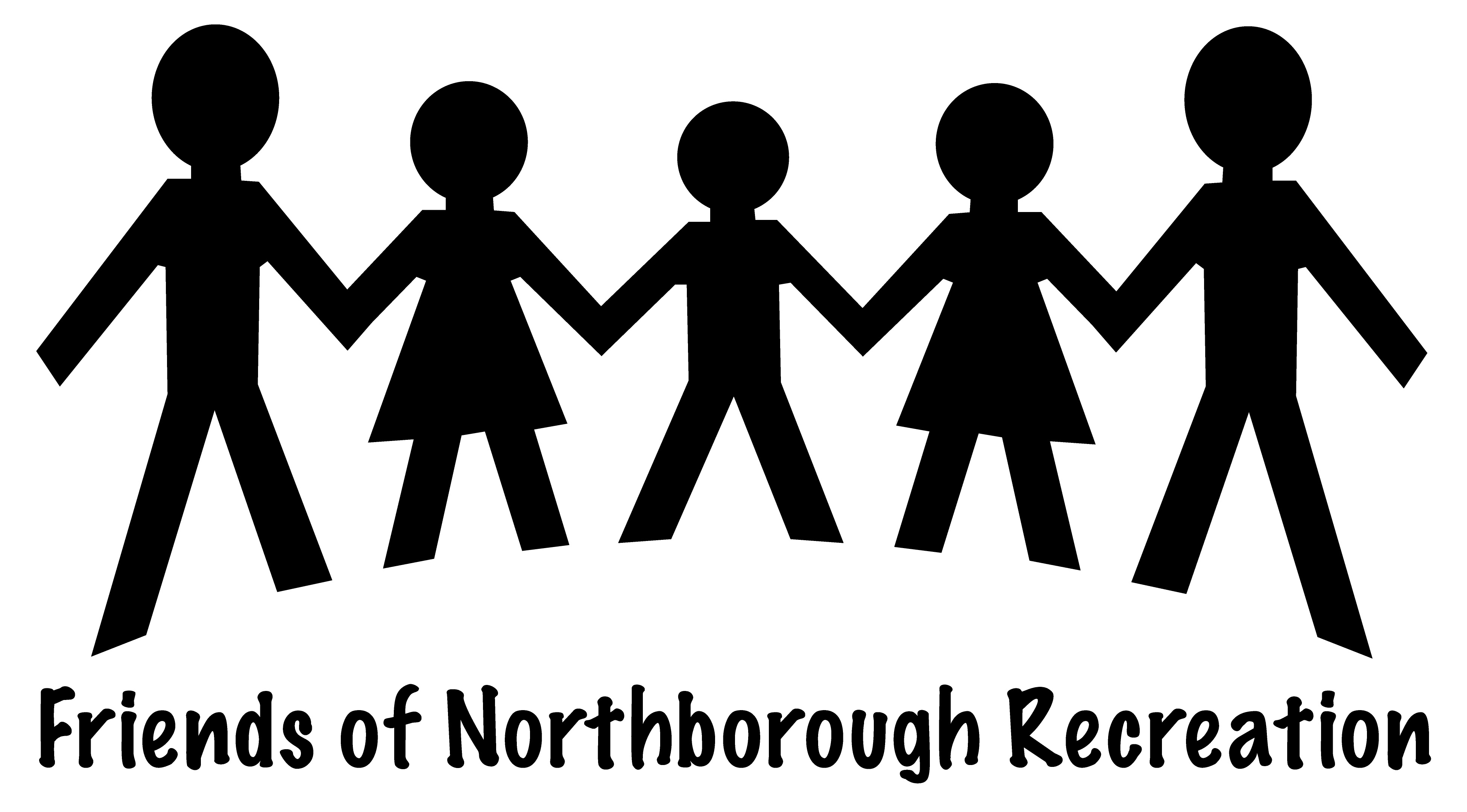 Our mission is to raise the needed funds to send Northborough children (K-8) of families suffering financial hardship to Northborough Recreation's summer camp.  This past summer (2010), the Northborough Recreation Department had to turn away 20 families hoping to send their kids to camp.  The Recreation Department does not run on town monies and is legally unable to accept direct donations to aid in this effort.  The Friends of Northborough Recreation Committee would like to help ease this financial burden for these families of our community.HOW CAN YOU HELP?  Become a member of the Friends of Northborough Recreation!                                                                            100% of your donation goes to towards this cause.  We have two levels of membership...                                                                                                                                                           --------------------------------------------------------------------------------------------------------------                YES!  I would like to help by becoming a member of the Friends of Northborough Recreation.  (Cash or check only please.  Checks can be made payable to the Friends of Northborough Recreation.)  Forms can be mailed to Northborough Recreation, Att:  Friends of Northborough Recreation, , NorthboroughPlease check one: Friend ($25) _____  Best Friend ($100) _____  Donation without membership (amount) ____                                                                           -please print clearly-                                                                                                                     Name:  __________________________ 		Email address:  __________________________          Phone: ______ ____________________                    Mailing Address:  _________________________Date:  ________       # of children:  _____     Shirt size(s):  _____   _____   _____ **boy (b) or girl (g)                                                                                       THANK YOU SO VERY MUCH!  YOUR KINDNESS IS SURE TO PUT A SMILE ON A CHILD'S FACE!              Questions?  Please feel free to contact the Friends of Northborough Recreation Committee at: friendsofnorthboroughrec@gmail.com, follow our link on Northborough Recreation’s homepage at www.northboroughrecreation.com or call Stefanie Youssef at 508-393-5034.